AS-IS SCENARIO PLANNING MAP TEMPLATE 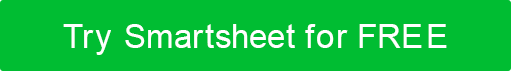 This template helps you capture a comprehensive snapshot of the current state, enabling informed decision-making and strategic planning for future scenarios. This template helps you capture a comprehensive snapshot of the current state, enabling informed decision-making and strategic planning for future scenarios. This template helps you capture a comprehensive snapshot of the current state, enabling informed decision-making and strategic planning for future scenarios. This template helps you capture a comprehensive snapshot of the current state, enabling informed decision-making and strategic planning for future scenarios. This template helps you capture a comprehensive snapshot of the current state, enabling informed decision-making and strategic planning for future scenarios. This template helps you capture a comprehensive snapshot of the current state, enabling informed decision-making and strategic planning for future scenarios. This template helps you capture a comprehensive snapshot of the current state, enabling informed decision-making and strategic planning for future scenarios. This template helps you capture a comprehensive snapshot of the current state, enabling informed decision-making and strategic planning for future scenarios. This template helps you capture a comprehensive snapshot of the current state, enabling informed decision-making and strategic planning for future scenarios. This template helps you capture a comprehensive snapshot of the current state, enabling informed decision-making and strategic planning for future scenarios. This template helps you capture a comprehensive snapshot of the current state, enabling informed decision-making and strategic planning for future scenarios. This template helps you capture a comprehensive snapshot of the current state, enabling informed decision-making and strategic planning for future scenarios. This template helps you capture a comprehensive snapshot of the current state, enabling informed decision-making and strategic planning for future scenarios. This template helps you capture a comprehensive snapshot of the current state, enabling informed decision-making and strategic planning for future scenarios. This template helps you capture a comprehensive snapshot of the current state, enabling informed decision-making and strategic planning for future scenarios. This template helps you capture a comprehensive snapshot of the current state, enabling informed decision-making and strategic planning for future scenarios. This template helps you capture a comprehensive snapshot of the current state, enabling informed decision-making and strategic planning for future scenarios. This template helps you capture a comprehensive snapshot of the current state, enabling informed decision-making and strategic planning for future scenarios. This template helps you capture a comprehensive snapshot of the current state, enabling informed decision-making and strategic planning for future scenarios. This template helps you capture a comprehensive snapshot of the current state, enabling informed decision-making and strategic planning for future scenarios. This template helps you capture a comprehensive snapshot of the current state, enabling informed decision-making and strategic planning for future scenarios. This template helps you capture a comprehensive snapshot of the current state, enabling informed decision-making and strategic planning for future scenarios. This template helps you capture a comprehensive snapshot of the current state, enabling informed decision-making and strategic planning for future scenarios. This template helps you capture a comprehensive snapshot of the current state, enabling informed decision-making and strategic planning for future scenarios. This template helps you capture a comprehensive snapshot of the current state, enabling informed decision-making and strategic planning for future scenarios. This template helps you capture a comprehensive snapshot of the current state, enabling informed decision-making and strategic planning for future scenarios. This template helps you capture a comprehensive snapshot of the current state, enabling informed decision-making and strategic planning for future scenarios. This template helps you capture a comprehensive snapshot of the current state, enabling informed decision-making and strategic planning for future scenarios. This template helps you capture a comprehensive snapshot of the current state, enabling informed decision-making and strategic planning for future scenarios. This template helps you capture a comprehensive snapshot of the current state, enabling informed decision-making and strategic planning for future scenarios. This template helps you capture a comprehensive snapshot of the current state, enabling informed decision-making and strategic planning for future scenarios. This template helps you capture a comprehensive snapshot of the current state, enabling informed decision-making and strategic planning for future scenarios. This template helps you capture a comprehensive snapshot of the current state, enabling informed decision-making and strategic planning for future scenarios. This template helps you capture a comprehensive snapshot of the current state, enabling informed decision-making and strategic planning for future scenarios. This template helps you capture a comprehensive snapshot of the current state, enabling informed decision-making and strategic planning for future scenarios. This template helps you capture a comprehensive snapshot of the current state, enabling informed decision-making and strategic planning for future scenarios. This template helps you capture a comprehensive snapshot of the current state, enabling informed decision-making and strategic planning for future scenarios. This template helps you capture a comprehensive snapshot of the current state, enabling informed decision-making and strategic planning for future scenarios. This template helps you capture a comprehensive snapshot of the current state, enabling informed decision-making and strategic planning for future scenarios. This template helps you capture a comprehensive snapshot of the current state, enabling informed decision-making and strategic planning for future scenarios. STRATEGIC CONTEXTCURRENT OBJECTIVESOPERATIONAL ENVIRONMENTKEY STAKEHOLDERSRESOURCE ALLOCATIONPERFORMANCE METRICSEXISTING CHALLENGESEMERGING TRENDSCOMPETITIVE LANDSCAPERISK PROFILEDescribe your organization's overarching strategic goals and the environment in which the company operates. Now you're ready to plan a detailed scenario.List the immediate and medium-term objectives that the organization aims to achieve, providing clarity on current priorities.Summarize the internal and external factors that affect the organization's operations, including market conditions and operational capabilities.Identify the main stakeholders involved with or impacted by the organization, including customers, employees, and partners, in order to understand their influence and needs.Outline how the company currently distributes resources across various projects and operations, highlighting areas of investment and potential resource constraints.Describe the metrics and KPIs used to measure the organization's performance, offering insight into areas of strength and those requiring improvement.Highlight significant challenges that the organization faces, detailing obstacles that could hinder the achievement of current objectives. Discuss trends and changes in the market or industry that could impact the organization, thereby providing a basis for the anticipation of future shifts.Analyze the competitive environment, including key competitors and their strategies, in order to understand the organization's position in the market.Summarize the main risks to the organization, including financial, operational, and strategic risks, in order to shape your risk management and mitigation strategies.DISCLAIMERAny articles, templates, or information provided by Smartsheet on the website are for reference only. While we strive to keep the information up to date and correct, we make no representations or warranties of any kind, express or implied, about the completeness, accuracy, reliability, suitability, or availability with respect to the website or the information, articles, templates, or related graphics contained on the website. Any reliance you place on such information is therefore strictly at your own risk.